   128TH BOSTON MARATHON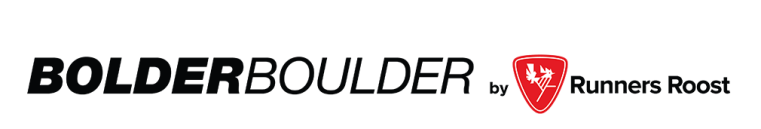 Training Details15 Week Training Program…2 weeks of Base and 13 weeks of Group Workouts (Feb 12th thru May 27th)Training begins the week of Feb 12th (schedule posted on front page of website for first 2 weeks)FIRST GROUP MEETINGS – Wed Feb 14th (6:30 am OR 5:30 pm) There will be 2 Training Groups: morning and evening with all abilities welcomeevening meets Wed @ 5:30 pm and Sat @ 7:30 ammorning meets Wed @ 6:30 am and Sat @ 7:30 amTrain with other Boulder Strider Members at your goal pace in a non-intimidating fun atmosphereBring a NEW Friend to Join Boulder Striders and you BOTH get $25 off your registration feeShort Sleeve Tech Shirt Boulder Striders’ Program RatesMAKE CHECKS PAYABLE TO: BOULDER STRIDERS OR CREDIT CARD...ADD $10 TO THE PROGRAM RATEOR Venmo…@Darren-DeReuckPlease Print & Mail Registration (postmarked Feb 16th to get early bird rate…Please NO exceptions) to: Boulder Striders, 4162 Saint Croix St, Boulder, CO 80301 2024 Spring Registration FormShort Sleeve Tech Shirt Size: Ladies   XS ____ S ____ M ____ L ____   Men   S ____ M ____ L ____ XL ____By signing this Registration Form, I do not hold Colleen De Reuck, Boulder Striders or any of the Coaches liable for injury to myself during the 15 week training. One Form per Member…Photocopies are good.Signature: __________________________________________Early Bird Rates for ALL thru 02/17$375$350Twice/week - 2 weeks base /13 weeks of twice a week trainingOnce/week - 2 weeks base/13 weeks of once a week training Regular Price Starts 02/18$400$375Twice/week - 2 weeks base /13 weeks of twice a week trainingOnce/week - 2 weeks base/13 weeks of once a week trainingLast Name                                                                                                                                                                                                                                                                                                                     Last Name                                                                                                                                                                                                                                                                                                                     First NameFirst NameFirst NameFirst NameAddressAddressCityCityStateStateStateStateZipZipDOBDOBEmailEmailDay PhoneDay PhoneEvening: Wed/Sat (5:30 pm /7:30 am )Evening: Wed/Sat (5:30 pm /7:30 am )Evening: Wed/Sat (5:30 pm /7:30 am )Evening: Wed/Sat (5:30 pm /7:30 am )Evening: Wed/Sat (5:30 pm /7:30 am )Morning: Wed/Sat (6:30 am /7:30 am )Morning: Wed/Sat (6:30 am /7:30 am )Morning: Wed/Sat (6:30 am /7:30 am )Morning: Wed/Sat (6:30 am /7:30 am )Morning: Wed/Sat (6:30 am /7:30 am )Morning: Wed/Sat (6:30 am /7:30 am )Morning: Wed/Sat (6:30 am /7:30 am )